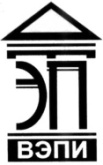 Автономная некоммерческая образовательная организациявысшего образования«Воронежский экономико-правовой институт»(АНОО ВО «ВЭПИ»)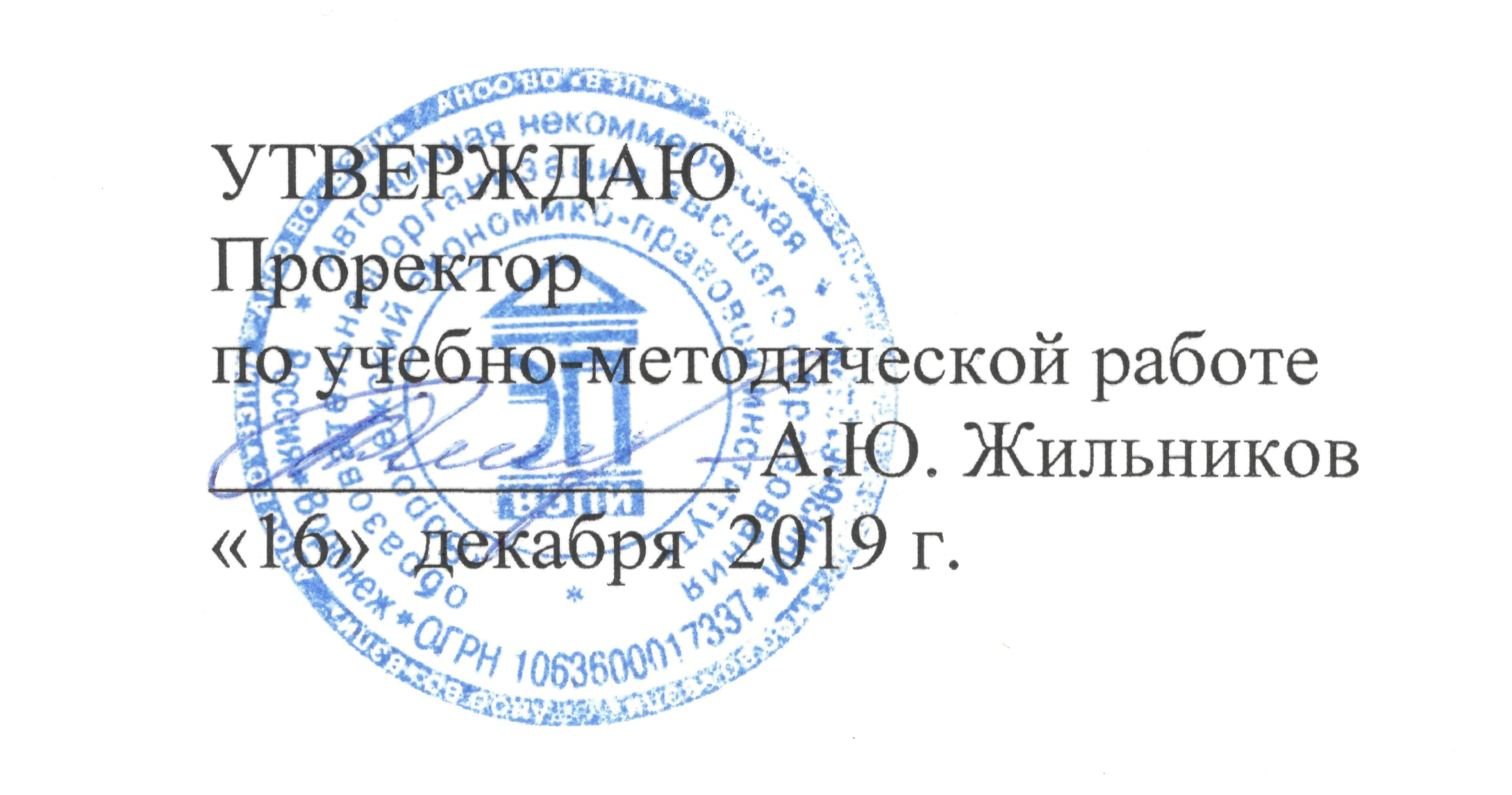 ФОНД ОЦЕНОЧНЫХ СРЕДСТВ ПО ДИСЦИПЛИНЕ (МОДУЛЮ)	Б1.Б.06 История государства и права России	(наименование дисциплины (модуля))	40.03.01 Юриспруденция	(код и наименование направления подготовки)Направленность (профиль) 	Гражданско-правовая		(наименование направленности (профиля))Квалификация выпускника 	Бакалавр		(наименование квалификации)Форма обучения 	Очная, очно-заочная, заочная		(очная, очно-заочная, заочная)Рекомендован к использованию Филиалами АНОО ВО «ВЭПИ»	Воронеж 2019Фонд оценочных средств по дисциплине (модулю) рассмотрен и одобрен на заседании кафедры Теории и истории государства и права.Протокол  от   «11»        декабря        2019 г.     № 3Фонд оценочных средств по дисциплине (модулю) согласован со следующими представителями работодателей или их объединений, направление деятельности которых соответствует области профессиональной деятельности, к которой готовятся обучающиеся: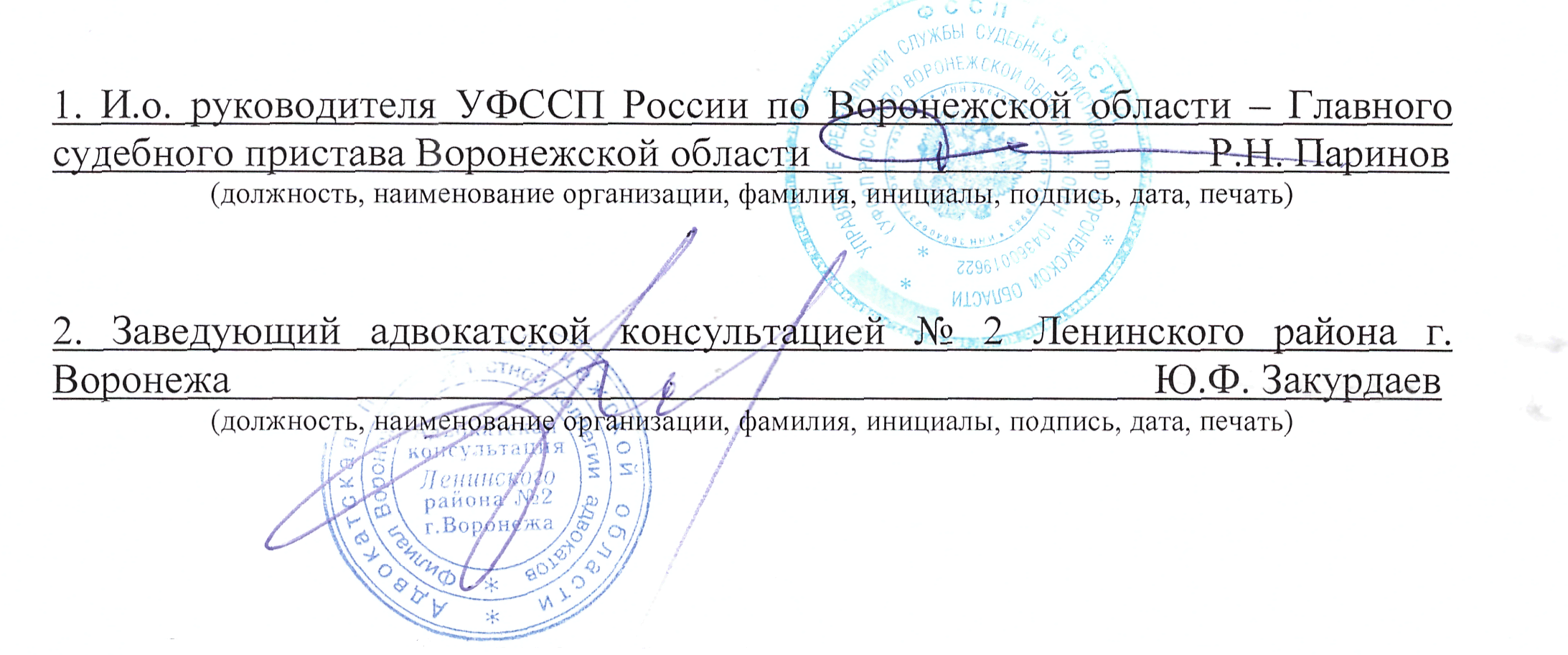 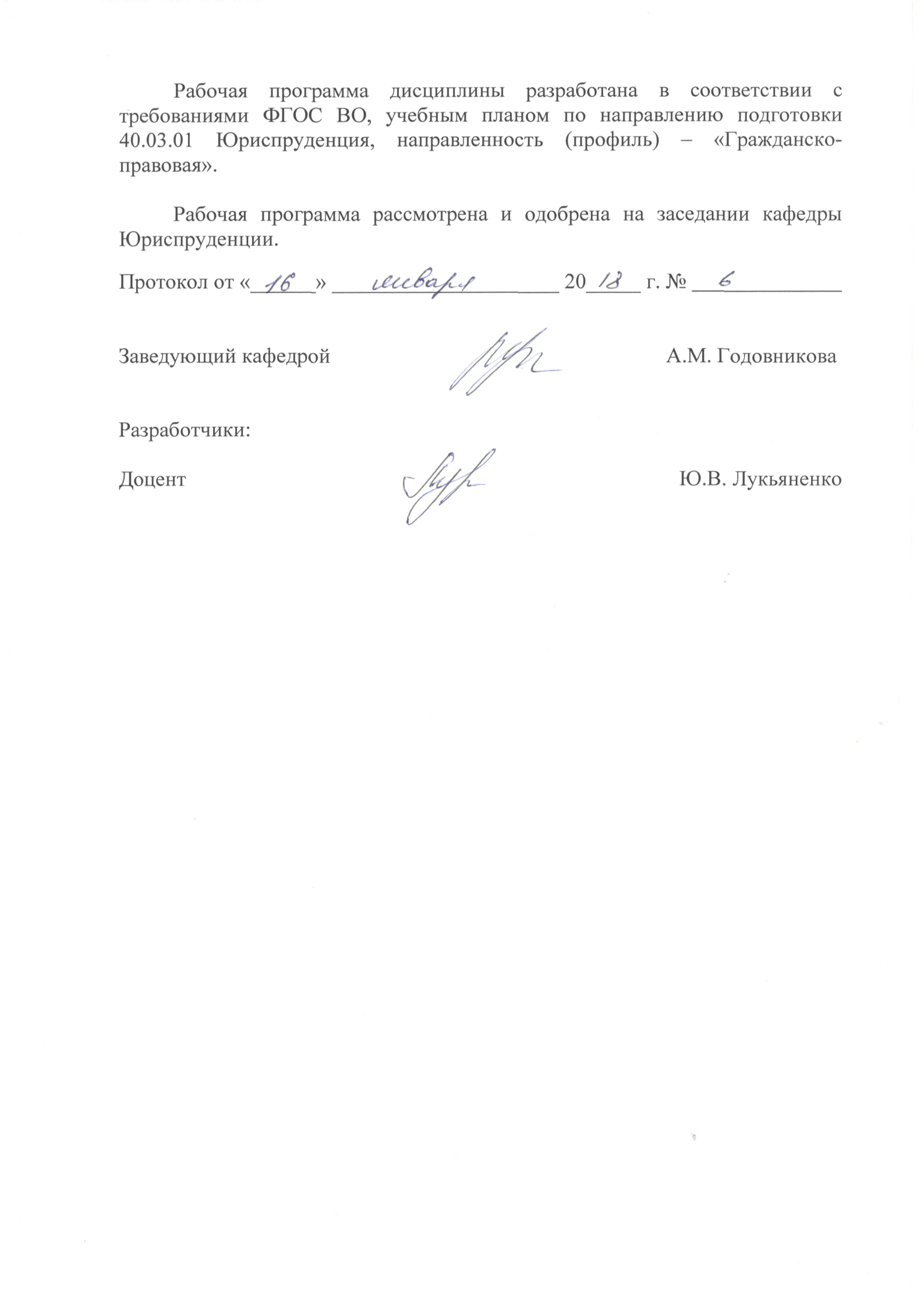 Заведующий кафедрой                                                                Ю.В. Лукьяненко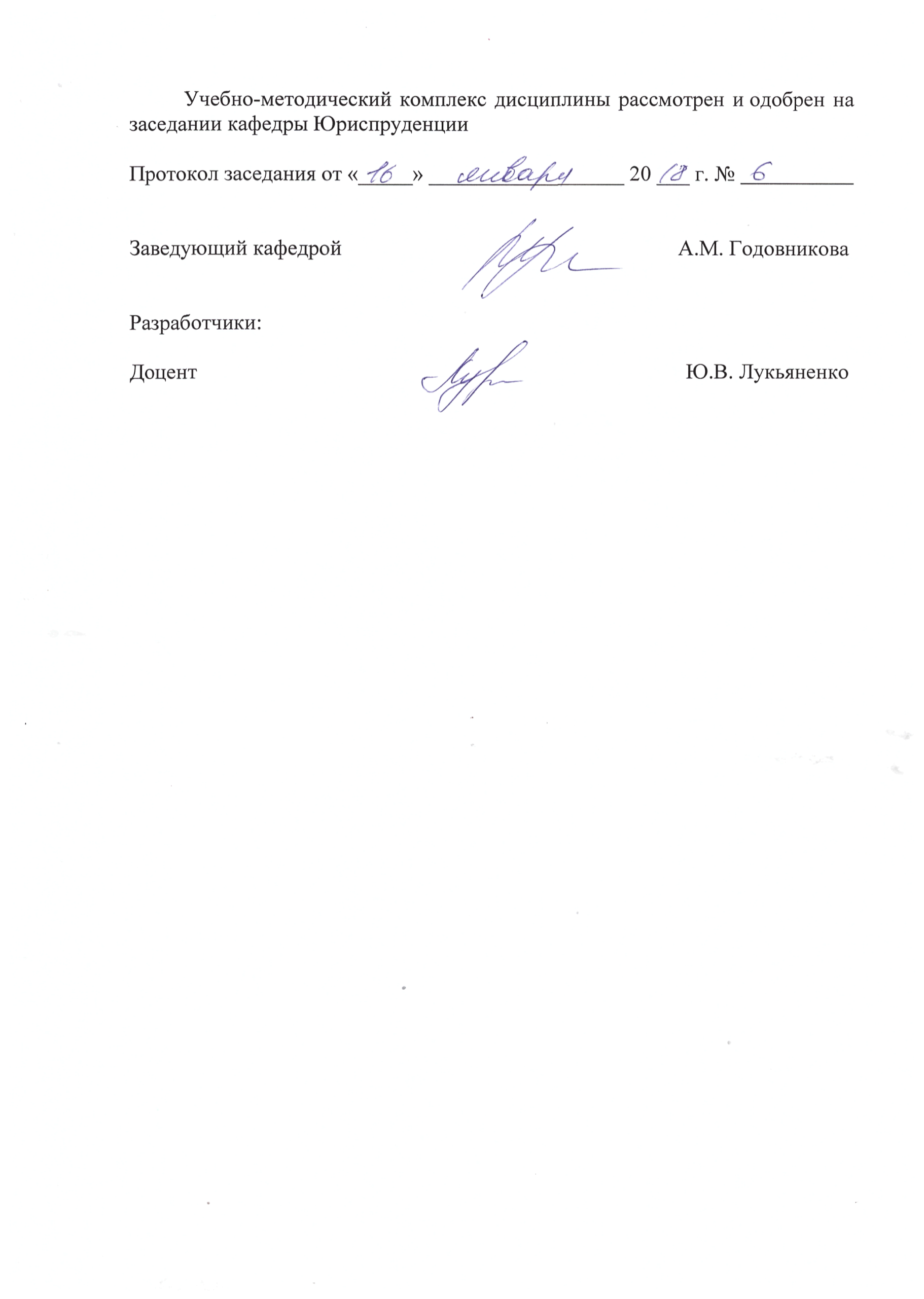 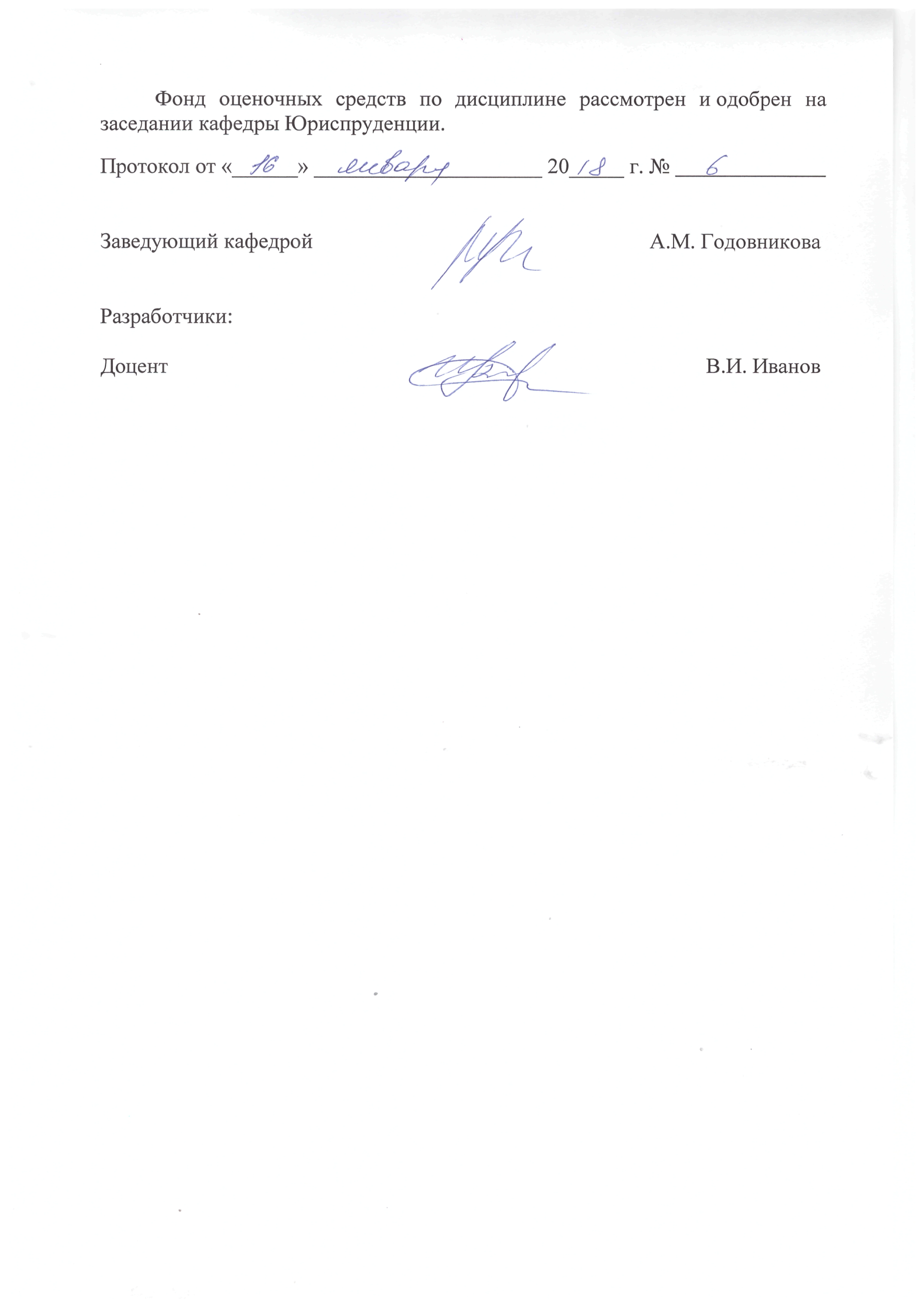 1. Перечень компетенций с указанием этапов их формирования в процессе освоения ОП ВОЦелью проведения дисциплины Б1.Б.06 История государства и права России является достижение следующих результатов обучения:В формировании данных компетенций также участвуют следующие дисциплины (модули), практики и ГИА образовательной программы 
(по семестрам (курсам) их изучения):- для очной формы обучения:- для очно-заочной формы обучения:- для заочной формы обучения:Этап дисциплины (модуля) Б1.Б.06 История государства и права России в формировании компетенций соответствует:- для очной формы обучения – 1 семестру;- для очно-заочной формы обучения – 1 семестру;- для заочной формы обучения – 1 курсу.2. Показатели и критерии оценивания компетенций на различных этапах их формирования, шкалы оцениванияПоказателями оценивания компетенций являются следующие результаты обучения:Порядок оценки освоения обучающимися учебного материала определяется содержанием следующих разделов дисциплины (модуля):Критерии оценивания результатов обучения для текущего контроля успеваемости и промежуточной аттестации по дисциплине1. Критерии оценивания устного ответа.	Зачтено: 	- знает основные исторические этапы, закономерности и особенности становления и развития государства и права России;нормативно- правовую базу;  важность сохранения  и укрепления доверия общества к государству и праву;	-умеет   обосновывать и принимать в пределах должностных полномочий решения, основанные на уважении к закону и развитом правосознании;   самостоятельно работать с учебными, научными, методическими и другими источниками; защищать правовые принципы и идеалы гражданского общества и правового государства;	- владеет навыками правового мышления, осуществления правовой пропаганды и правового воспитания; навыками повышения своей квалификации и мастерства; навыками осуществления правового воспитания.Не зачтено: - не выполнены требования, соответствующие оценке «зачтено».2. Критерии оцениваниятестового задания	Зачтено: 	- знает основные исторические этапы, закономерности и особенности становления и развития государства и права России;нормативно- правовую базу;  важность сохранения  и укрепления доверия общества к государству и праву;	-умеет   обосновывать и принимать в пределах должностных полномочий решения, основанные на уважении к закону и развитом правосознании;   самостоятельно работать с учебными, научными, методическими и другими источниками; защищать правовые принципы и идеалы гражданского общества и правового государства;	- владеет навыками правового мышления, осуществления правовой пропаганды и правового воспитания; навыками повышения своей квалификации и мастерства; навыками осуществления правового воспитания.Не зачтено: - не выполнены требования, соответствующие оценке «зачтено».3. Критерии оценивания ответа на экзамене.«Отлично»:- знает основные исторические этапы, закономерности и особенности становления и развития государства и права России; нормативно- правовую базу;  важность сохранения  и укрепления доверия общества к государству и праву;- умеет обосновывать и принимать в пределах должностных полномочий решения, основанные на уважении к закону и развитом правосознании;   самостоятельно работать с учебными, научными, методическими и другими источниками; защищать правовые принципы и идеалы гражданского общества и правового государства;- владеет навыками правового мышления, осуществления правовой пропаганды и правового воспитания; навыками повышения своей квалификации и мастерства; навыками осуществления правового воспитания.«Хорошо»:- в целом знает основные исторические этапы, закономерности и особенности становления и развития государства и права России; нормативно- правовую базу;  важность сохранения  и укрепления доверия общества к государству и праву;- в целом умеет обосновывать и принимать в пределах должностных полномочий решения, основанные на уважении к закону и развитом правосознании;   самостоятельно работать с учебными, научными, методическими и другими источниками; защищать правовые принципы и идеалы гражданского общества и правового государства;- в целом владеет навыками правового мышления, осуществления правовой пропаганды и правового воспитания; навыками повышения своей квалификации и мастерства; навыками осуществления правового воспитания.«Удовлетворительно»:- не достаточно хорошо знает основные исторические этапы, закономерности и особенности становления и развития государства и права России; нормативно- правовую базу;  важность сохранения  и укрепления доверия общества к государству и праву.- не достаточно хорошо умеет обосновывать и принимать в пределах должностных полномочий решения, основанные на уважении к закону и развитом правосознании;   самостоятельно работать с учебными, научными, методическими и другими источниками; защищать правовые принципы и идеалы гражданского общества и правового государства;- не достаточно хорошо владеет навыками правового мышления, осуществления правовой пропаганды и правового воспитания; навыками повышения своей квалификации и мастерства; навыками осуществления правового воспитания.«Неудовлетворительно»- не выполнены требования, соответствующие оценке «отлично»,«хорошо», «удовлетворительно». 3. Типовые контрольные задания или иные материалы, необходимые для оценки знаний, умений, навыков и (или) опыта деятельности, характеризующих этапы формирования компетенцийВопросы для устного опросапо дисциплине Б1.Б.06 История государства и права РоссииПредмет истории государства и права России. Методология изучения истории государства и права России.Цивилизационный и формационный подходы к изучению.Периодизация истории государства и права России. Предпосылки образования Русского централизованного государства. Роль Москвы в объединении разрозненной Руси в единое Русское государство. Общественный строй. Правовое положение социальных групп: бояре, дворяне, духовенство, посад, крестьяне, холопы, кабальные люди. Государственный строй. Высшие органы власти и управления. Управление на местах. Судебные органы. Военное устройство. Развитие права. Источники права. Предпосылки возникновения абсолютизма. Особенности абсолютизма в России. Сословные реформы Петра I и Екатерины II. Реформы в области государственного управления. Реформы местного управления. Губернии. Учреждение о губерниях 1775 года. Реформы городского управления Петра 1 и Екатерины II. Начало промышленного переворота. Проекты преобразований в области экономики и государственного строя Александра I. Проекты М.М. Сперанского. Кризис феодально-крепостнической системы. Предпосылки реформ. Отмена крепостного права Земская и городская реформы. Реформа общей полиции. Судебная реформа. Военная реформа. Финансовая реформа. Реформа политической полиции. Внутрисеместровая аттестацияТестовые задания по дисциплинеБ1.Б.06 История государства и права России1. Какой государственный строй сложился во Владимиро-Суздальском княжестве?1. феодальная республика;2. феодальная монархия;3. самодержавие.2. Государственный строй Киевской Руси можно определить как:1. военная демократия2. раннефеодальная монархия.3. абсолютная монархия.3. При каком государе начинают созываться Земские соборы?1. Иван III;2. Иван IV;3. Иван V;4. Михаил Романов.4. В каком документе говорится о социальной группе «закупы»1. Русская правда2. Судебник 1497г.;3 Судебник 1550г.5. Какие виды преступления отражены в Русской правде?1. государственные;2. церковные;3. Имущественные и против личности; 4. все выше перечисленные.6. Что являлось высшей мерой наказания по Русской правде?1. смертная казнь;2. поток и разграбление;3. крупный денежный штраф.7. Кто руководил деятельностью всех должностных лиц в Новгородской республике?1. архиепископ;2. тысяцкий;3. посадник;4. князь.8. Какие виды преступлений знала Псковская судебная грамота, которых не было в русской правде?1. против государства;2. против порядка управления и суда;3. все выше перечисленные.9. Какая система управления сложилась в XVI в.?1. коллегиальная;2.приказно-воеводская;3. дворцово-вотчинная.10. В каком документе говорится о праве «Юрьева дня»?1. Русская правда;2. Новгородская судная грамота;3. Судебник 1497г.;4. Соборное Уложение 1649г. 11. Что являлось судом первой инстанции в период сословно- представительской монархии?1. Судный приказ;2. Земский приказ; 3. Боярская Дума.2 ЭТАП «Промежуточная аттестация по итогам освоения дисциплины»Список вопросов к экзамену по дисциплине Б1.Б.06 История государства и права РоссииПредмет и задачи изучения истории о государства и права России.Этапы развития отечественной государственности. Характеристика подходов.Возникновение Древнерусского государства: основные теории, периодизация, значение.Государственное устройство Киевской Руси: органы власти, их устройство и функции.Основные источники древнерусского права и их характеристика.Русская Правда, ее источники, структура, содержание правовых отношений.Право собственности и обязательственное право в Русской Правде.Брачно-семейные и наследственные отношения по Русской Правде.Преступления и наказания по Русской Правде.Суд и судебный процесс по Русской Правде.Русские земли в период феодальной раздробленности XII-XIV вв.Новгородская феодальная республика, ее государственное и административное устройство.Новгородская и Псковская судные грамоты, их содержание и значение для развития русского права.Государственное устройство и правовая система Золотой Орды.Государство и права Великого княжества Литовского.Особенности государственно-политического развития Владимиро-Суздальского княжества в X1I-XIV вв.Основные предпосылки образования единого централизованного русского государства.Государственный строй Московского государства XVI-XVII в.Реформы 30-х - 50-х гг. XVI в. и их роль в формировании сословно-представительной монархии.Характеристика Судебников 1497 и 1550 гг.Источники права российского государства в XVI-XVII вв.Соборное Уложение 1649 г. как свод феодального права России.Право собственности и обязательственные отношения в Соборном Уложении 1649 г.Преступления и система наказаний по Соборному Уложению 1649 г.Брак и семейно-наследственные отношения в Соборном Уложении 1649 г.Суд и судебный процесс по Соборному Уложению 1649 г.Зарождение абсолютной монархии в России. Сущность и особенности российского абсолютизма.Государственные реформы первой четверти XVIII в., их причины, содержание, последствия.Характеристика права в период становления и упрочения абсолютизма в России.Правовой статус сословий в эпоху абсолютизма. Табель о рангах 1722 г.Преступления и наказания по Воинскому артикулу 1715г.Развитие процессуального права в первой четверти XVIII в.Становление и развитие крепостного права в России   (XV-XVII вв.)Реформирование высших органов государственной власти и управления России в первой  половинеXIX в.Систематизация русского права в 30-е- 40-е годы XIX в.Свод законов Российской империи 1832 г.: его структура, источники, значение.Уложение о наказаниях уголовных и исправительных 1845 г.:  структура и основные понятия.Система уголовных и исправительных наказаний по Уложению 1845 г.Состав и система преступлений по Уложению 1845 г.Характеристика основных отраслей гражданского права в Своде законов Российской империи 1832г.Буржуазные реформы 60-х - 70-х гг. XIX в., их предпосылки, особенности проведения, значение.Крестьянская реформа 1861 г. Изменение правового положения Крестьянства.Судебная реформа 1864 г. Формирование принципов буржуазного судопроизводства.Земская 1864 и городская 1870 гг. реформы и их роль в развитии местного самоуправления.Военная реформа 1874 г. Правовые принципы воинской службы.Причины и содержание контрреформ 80-х - 90-х гг. XIX в.Манифест 17 октября 1905 г. о политических свободах подданных Российской империи.Основные законы Российской империи 1905 г. о полномочиях высших органов власти и управления.Права и обязанности подданных по основным законам Российской империи.Россия в условиях перехода к парламентаризму (1905-1917 гг.)Государственная Дума Российской империи: полномочия, порядок избрания, характер функционирования (1906-1917 гг.}Правовой статус, положение и полномочия Государственного совета и Совета Министров Российской империи.Основные полномочия императора Российской империи по основным законам российской империи.Образование буржуазной республики в России. Особенности двоевластия (февраль-октябрь 1917г.)Государство и право России в период функционирования Временного правительства.Особенности формирования органов государственной власти и управления Советской России (октябрь 1917-1918 гг.)Первые конституционно-правовые акты советского государства. Конституция РСФСР 1918г.Формирование судебной системы советского государства (1918-1920 гг.)Кодификация советского права и судебная реформа первой половины 1920-х годов.Образование СССР - новый подход в развитии отечественной государственности.Конституция СССР 1936 г. о структуре, принципах построения и полномочиях высших органов власти.Изменения в системе центрального и местного управления в годы гражданской и Великой Отечественной войн.Создание и развитие в СССР правоохранительных органов и государственной безопасности.Формирование в СССР новых отраслей права в межвоенный период и их характеристика (1920-1930 гг.)Основные тенденции развития советского государства и права в 1950-е - 1980-е гг.Распад СССР как федеративного государства: причины и юридические последствия.Конституция Российской Федерации 1993 г. о принципах государственного устройства и форме политического устройства России.Совершенствование структуры органов государственной власти и управления РФ на современном этапе.4. Методические материалы, определяющие процедуры оценивания знаний, умений, навыков и (или) опыта деятельности, характеризующих этапы формирования компетенцийI этап –текущий контроль успеваемостиНа первом этапе обучающийся планирует свою самостоятельную работу, которая включает:уяснение задания на самостоятельную работу;подбор рекомендованной литературы;составление плана работы, в котором определяются основные пункты предстоящей подготовки.Составление плана дисциплинирует и повышает организованность в работе.Второй этап включает непосредственную подготовку обучающегося к занятию. Начинать надо с изучения рекомендованной литературы. Необходимо помнить, что на лекции обычно рассматривается не весь материал, а только его часть. Остальная его часть восполняется в процессе самостоятельной работы. В связи с этим работа с рекомендованной литературой обязательна. Особое внимание при этом необходимо обратить на содержание основных положений и выводов, объяснение явлений и фактов, уяснение практического приложения рассматриваемых теоретических вопросов. В процессе этой работы обучающийся должен стремиться понять и запомнить основные положения рассматриваемого материала, примеры, поясняющие его, а также разобраться в иллюстративном материале.Заканчивать подготовку следует составлением плана (конспекта) по изучаемому материалу (вопросу). Это позволяет составить концентрированное, сжатое представление по изучаемым вопросам.В процессе подготовки к занятиям рекомендуется взаимное обсуждение материала, во время которого закрепляются знания, а также приобретается практика в изложении и разъяснении полученных знаний, развивается речь.При необходимости следует обращаться за консультацией к преподавателю. Идя на консультацию, необходимо хорошо продумать вопросы, которые требуют разъяснения. Внутрисеместровая аттестацияПодготовка к тестированию, тестированиеПодготовка к выполнению тестового заданияПри подготовке к выполнению тестового задания необходимо внимательно изучить структуру теста, оценить объем времени, выделяемого на данный тест, увидеть, какого типа задания в нем содержатся. Это поможет настроиться на работу.Лучше начинать отвечать на те вопросы, в правильности решения которых нет сомнений, пока не останавливаясь на тех, которые могут вызвать долгие раздумья. Это позволит успокоиться и сосредоточиться на выполнении более трудных вопросов.Очень важно всегда внимательно читать задания до конца, не пытаясь понять условия «по первым словам» или выполнив подобные задания в предыдущих тестированиях. Такая спешка нередко приводит к досадным ошибкам в самых легких вопросах.Если вы не знаете ответа на вопрос или не уверены в правильности, следует пропустить его и отметить, чтобы потом к нему вернуться.Важно думать только о текущем задании. Как правило, задания в тестах не связаны друг с другом непосредственно, поэтому необходимо концентрироваться на данном вопросе и находить решения, подходящие именно к нему. Кроме того, выполнение этой рекомендации даст еще один психологический эффект – позволит забыть о неудаче в ответе на предыдущий вопрос, если таковая имела место.Многие задания можно быстрее решить, если не искать сразу правильный вариант ответа, а последовательно исключать те, которые явно не подходят. Метод исключения позволяет в итоге сконцентрировать внимание на одном-двух вероятных вариантах.Рассчитывать выполнение заданий нужно всегда так, чтобы осталось время на проверку и доработку (примерно 1/3-1/4 запланированного времени). Тогда вероятность описок сводится к нулю и имеется время, чтобы набрать максимум баллов на легких заданиях и сосредоточиться на решении более трудных, которые вначале пришлось пропустить.Процесс угадывания правильных ответов желательно свести к минимуму, так как это чревато тем, что обучающийся забудет о главном: умении использовать имеющиеся накопленные в учебном процессе знания, и будет надеяться на удачу. Если уверенности в правильности ответа нет, но интуитивно появляется предпочтение, то психологи рекомендуют доверять интуиции, которая считается проявлением глубинных знаний и опыта, находящихся на уровне подсознания.При подготовке к тесту не следует просто заучивать материал, необходимо понять логику изложенного материала. Этому немало способствует составление развернутого плана, таблиц, схем, внимательное изучение исторических карт.Положительным результатом тестирования можно считать 50-100% правильных ответов.II этап –промежуточная аттестация по итогам освоения дисциплины Изучение дисциплины (модуля)заканчивается определенными методами контроля, к которым относятся: текущая аттестация, экзамен. Требования к организации подготовки к итоговой аттестации те же, что и при занятиях в течение семестра, но соблюдаться они должны более строго.К экзамену допускаются обучающиеся, успешно выполнившие все виды отчетности, предусмотренные по дисциплине учебным планом. В ходе экзамена проверяется степень усвоения материала, умение творчески и последовательно, четко и кратко отвечать на поставленные вопросы, делать конкретные выводы и формулировать обоснованные предложения. Итоговая оценка охватывает проверку достижения всех заявленных целей изучения дисциплины и проводится для контроля уровня понимания обучающимися связей между различными ее элементами. В ходе итогового контроля акцент делается на проверку способностей обучающихся к творческому мышлению и использованию понятийного аппарата дисциплины в решении профессиональных задач по соответствующей специальности.Результаты прохождения промежуточной аттестации для дисциплин, по которым в соответствии с учебным планом предусмотрена форма контроля «экзамен», оцениваются отметками «отлично» / «хорошо» / «удовлетворительно»/ «неудовлетворительно».5. Материалы для компьютерного тестирования обучающихся в рамках проведения контроля наличия у обучающихся сформированных результатов обучения по дисциплинеОбщие критерии оцениванияВариант 1Номер вопроса и проверка сформированной компетенцииКлюч ответовЗадание №1В каком году князь Олег овладел Киевом?1. 8622. 8723. 8824. 666Задание №2При князьях и посадниках имелись - лица, выполнявшие различные функции?1. вирники 2. мытинки3. тиуныЗадание №3В церковную казну ежегодно передавалась десятая часть всех княжеских доходов?1. десятина2. вотчина3. поместьеЗадание №4Народное собрание, в котором участвовало все вхрослое население города?1. вече2. трибуна3. думаЗадание №5До какого года Россия оставалась во форме прваления монархией?1. 19002. 19173. 19054. 1907Задание №6 В каком году занял престол князь Владимир Мономах?1. 1113-11252. 11503. 1130-11354. 1112-1113Задание №7Какое из утверждений является верным?1. судебный процесс по Русской Правде имел принудительный характер2. судебный процесс по Русской Правде имел состязательный характерЗадание №8Эта продажа земли оформлялась записью при свидетелях:1. наследство 2. зваещание3. купляЗадание №9В каком году состоялась Куликовская битва?1. 13202. 13803. 13774 .1410Задание №10В каком году получил ярлык на княжение Иван Калита?1. 1325-13402. 1330-13353. 13254. 1340Задание №11Особая система управления страной и обществом называлась?1. опричнина2. кормления3. вотчинаЗадание №12При состязательном процессе, согласно Русской Правде, сторонами могли быть?только свободные гражданитолько взрослыевсе кроме холопов4. могли быть всеЗадание №13Приемниками идеологии народников стали:социал-демократыанархисты3. эсеры4. кадетыЗадание №14Экономическому подъему 90-ых годов способствовало:национализация крупных промышленных предприятий2. рост железнодорожного строительства3. отмена выкупных платежей4. монополия внешней торговлиЗадание №15Курия – это?1. административня единица2. курительная комната в Государственной Думе3. сословно-имущественный разряд избирателейЗадание №16Россия вступила в Первую Мировую войну:первого сентября 1914 г.2. первого августа 1914 г.3. пятнадцатого июля 1914 г.Задание №17В сформированном в феврале-марте 1917 г. Временном правительстве большинство портфелей получили:1. кадеты2. октябристы3. трудовикиЗадание №18Главнокомандующим русской армией в начале Первой Мировой войны был:СухомлиновАлексеев3.  Великий князь Николай Николаевич4.  КорниловЗадание №19В каком году было принято Соборное Уложение?16492. 16753. 14804. 1629Задание №20… - издавались в особо торжественных или важных случаях: вступление монарха на престол, начало войны, подписание мира.регламенты2. уставы3. манифесты4. указыВариант 2Номер вопроса и проверка сформированной компетенцииКлюч ответовЗадание №1В каком году занял престол Владимир «Красное Солнышко»?978-10152. 9883. 965-9774. 986-1012Задание №2При каком князе была издана Русская Правда?Владимир Мономах2. Ярослав Мудрый3. Иван Калита4. Князь ИгорьЗадание №3… - те, кто видел преступления, его непосредственные очевидцы:1. видоки2. послухи3. холопыЗадание №4Предстедателем РВС в годы гражданской войны был:1. Ленин2. Свердлов3. Троцкий4. КаменевЗадание №5Смертная казнь в Российской республике была отменена:1. 5 января 1918 года Учредительным собранием2. 3 марта 1918 года Декретом ВЦИК3. 25 октября 1917 года Вторый Съездом советовЗадание №6Главной причиной, заставившей большевиков в 1921г. сменить политический курс были:1. забастовки на заводах Петрограда.2. крестьянские восстания.3. восстания в армии и Кронштадте.4. мнения членов партии.Задание №7СССР был создан в:1. 1918 г.2.1924 г.3.1922 г.4.  930 г.Задание №8В 1741 году создается центральный орган, решающий вопросы государственного управления – кабинет её величества:1. Екатерины первой2. Елизаветы Петровны3. Екатерины торойЗадание №9В 1940 году СССР был исключен из Лиги Наций за:1. помощь республиканской Испании2. секретный договор с Германией3. агрессию против ФинляндииЗадание №10Программа реформ Столыпина:1. была реализована полностью2. была проведена лишь частично3. не была проведенаЗадание №11В Апрельских тезисах Ленин выдвинул политический лозунг:	1. восстановление монархии2. вся власть советам3. передача власти Учредительному собраниюЗадание №12Назовите основную причину Февральской революции:1. дестабилизирующее влияние войны на все стороны жизни общества2. подение престижа Императорской власти3. революционная агитация большевиковЗадание №131929 год принято считать годом «Великого перелома»:1. принятие плана ГОЭЛРО2. отказ от политики НЭПа3. пересмотр в сторону резкого увеличения показателей первого пятилетнего планаЗадание №14Главная причина массового голода на Украине и Северном кавказе в 1932-1933 годах:1. неурожай2. падеж скота3. насильственное изъятие хлеба у крестьян государствомЗадание №15Строгий паспортный режим начал вводится СССР в:1. 1938-19392. 1934-19353. 1932-1933Задание №16… - высший законосовещательный органа Российской Империи:1. непременный совет2. государственный совет3. совет при высочайшем двореЗадание №17В каком году положено начало военной реформы?1. 18642. 18413. 17214. 1874Задание №18Первая после Великой Отечественной войны денежная реформа осуществленна в:1. 19462. 19513. 19474. 1952Задание № 19Начало холодной войны было ознаменовано:1. образованием блока НАТО2. образованием двух немецких государств3. речью Черчиля в городе УилтонеЗадание № 20Ельцин первый раз был избран президентом России:1. всенародным голосованием2. верховным советом РСФСР3. съездом народных депутатов СССРВариант 3Номер вопроса и проверка сформированной компетенцииКлюч ответовЗадание № 1Годы правления княгини Ольги:1. 945-9602. 912-9353. 912-9454. 945-956Задание №2К положениям аграрной реформы Столыпина не относятся:1. выход крестьян из общины2. частичный передел помещечьих земель3. замена общинного землепользования частным землевладением Задание №3Преимущественно из общины выходили:1. бедняки и кулаки2. середняки3. все категории крестьянских хозяйствЗадание №4… - это законодательные акты, определявише общую структуру, штаты, функции направления деятельности государственных органов управления:1. уставы2. указы3. регламенты4. манифестыЗадание №5Россия провозгалила свой суверенитет:1. 12 июня 1989г.2. 12 июня 1992г.3. 12 июня 1990г.Задание №6Договор об образовании СНГ был подписан в 1991 году:     1. Россией и Казахстаном2. Россией, Украиной, Беларуссией и Казахстаном3. всеми республиками СССР, кроме ПрибалтикиЗадание №7Первым председателем Петербурского совета рабочих депутатов был избран:1. Троцкий2. Плеханов3. Ленин4. ХрусталевЗадание №8В каком году произошло освобождение Крыма от белогвардейцев?1. 19182. 19193. 19204. 1922Задание №9Одной из причин побуды большевиков в гражданской войне были:1. поддержка церкви2. наличие привлекательной для народной массы программы3. руководящая роль партии большевиковЗадание № 10«Кругом измена, трусость и обман» - эти слова принадлежат:1. Николаю второму2. Керенскому3. Ленину4. КорниловуЗадание № 11В Великой Отечественной войне Государственнй комитет обороны возглавил:1. Тимошенко2. Жуков3. Сталин 4. МолотовЗадание №12В каком году была проведена аграрная реформа?1. 19062. 19173. 19014. 1912Задание №13В каком году началась Сталинградсая битва?1. 19412. 19423. 19404. 1944Задание №14Как назывался сбор данидревнерусскими князьями в форме обхода подвластных земель?пожилоеместничествокормление4. полюдьеЗадание №15Одна из причин отказа хана Батыя от военного похода в Западную Европу заключалась в том, что:1. Силы его войск были подорваны сопротивлением Руси2. Он принял решение завоевать Северный Китай3. Батыя не поддержали его военачальники4. хазары напали на Золотую ОрдуЗадание № 16Законодательный акт, окончательно закрепостивший крестьян, был принят в:1. 16132. 16493. 16544. 1670Задание №17Кто из названных правителей пришел к власти в результате дворцового переворота?Алексей Михайлович, Петр второйПетр первый, Павел первыйФедор Алексеевич, Петр третий4. Елизавета Петровна, Екатерина ВтораяЗадание №18План ГОЭЛРО – это план:переход к политике «военного коммунизма»пятилетнего развития народного хозяйства3. электрификация страны4. коллективизация сельского хозяйстваЗадание №19В битве под Москвой особую стойкость и героизм проявила дивизия под командованием генерала:И.В. Панфилова2. В.Г. Клочкова3. Д.Г Павлова4. П.М. ГавриловаЗадание №20Денежная реформа Витте была проведена в:18812. 18973. 9034. 1905Вариант 4Номер вопроса и проверка сформированной компетенцииКлюч ответов	Задание №1Какое из названных событий относятся к 17-ому веку?учреждение в России патриашерствасоздание Священного Синода3. церковный раскол4. борьба Иосифлян и НестяжателейЗадание №2Что из названного относится к достижениям политики Екатерины второй?получение Россией выхода к Балтийскому морю2. получение Россией выхода к Черному морю3. вхождение в состав Российской Империи царства Польского4. вхождение в состав Российской Империи ФинляндииЗадание №3В результате законоположений 19 февраля 1861 года крепостные крестьяне до выплаты 20% выкупных платежей оставались:черносошнымиприписными3. временнообязанными4. вольноотпущеннымиЗадание №4Хронологические рамки Второй Мировой войны:1 сентября 1941г. – 2 сентября 1945г.22 июня 1939г. – 9 мая 1945 г.3. 2 сентября 1941г. – 1 сентября 1945г.4. 1 сентября 1939г. – 2 сентября 1945г.Задание №5Тегеранская конференция Лидеров ССС, Великобритании, США состоялась в:декабрь 1941г.2. декабрь 1943г.3. январь 1944г.4. май 1945г.Задание №6Как назывался документ определявший в 18 веке систему чинов и порядок продвежения в государственной и военной службе?табель о рангах 2. указ о единонаследии3. строевое положение4. регламент адмиралтействаЗадание №7Реформы местного самоуправления проведенные Екатеринй второй во второй половине 18 века имела цель:ликвидировать кормлениясоздать Земства3. укрепить государственную власть на местах4. ликвидировать Губерниии и УездыЗадание №8Участок земли, достовавшийся крестьянам в резултьате реформы 1861 года назывался:отрубом2. наделом3. имением4. вотчинойЗадание № 9К последствиям Февральской революции относятся:ликвидация монархии 2. передача земли крестьянам3. выход России из мировой войныЗадание №10В царствование царя Алексея Михайловича:1. было учреждено Патриаршество2. русь приняла Христианство3. произошел церковный расколЗадание №11Понятие «Перестройка», «Гласность» связаны с именем руководиля СССР:ХрущевБрежнев3. Горбачев4. АндроповЗадание №12С деятельностью Сперанского связанно основание в России:московского университетаземств3. министерств4. тайной канцелярииЗадание №13Освобождение Руси от Татаро-монгольсокго ига:147713803. 14104. 1480Задание №14Какой из указанных периодов получил название «оттепель»:1. 1945-19532. 1953-19643. 1964- 19854. 1985- 1991Задание №15Бородинское сражение состоялось:1 июля 181217 ноября 18123. 26 августа 18124. 12 декабря 1812Задание №16Какое из названных событий произошло в царствование Екатерины второй:1. «Пугачевщина»2. «Смута»3. провозглашение России Империей4. церковный расколЗадание №17Право князьям на княжение в период зависимости от Золотой Орды давала грамота:ясакчисло     3. ярлык     4. ордынский выходЗадание №18Как назывались центральные государственные учреждения созданные Петром первым:1. приказами2. магистратами3. министерствами4. коллегиямиЗадание №19Какой век в России называли «бунташным веком» в России:162. 173. 184. 19Задание №20Временные рамки периода дворцовых переворотов?1722-17452. 1725-17623. 1730-1764     4. 1725-1760Код компетенцииНаименование компетенцииОК-7способностью к самоорганизации и самообразованиюОПК-4способностью сохранять и укреплять доверие общества к юридическому сообществуПК-2способностью осуществлять профессиональную деятельность на основе развитого правосознания, правового мышления и правовой культурыНаименование дисциплин (модулей), практик, ГИАЭтапы формирования компетенций по семестрам изученияЭтапы формирования компетенций по семестрам изученияЭтапы формирования компетенций по семестрам изученияЭтапы формирования компетенций по семестрам изученияЭтапы формирования компетенций по семестрам изученияЭтапы формирования компетенций по семестрам изученияЭтапы формирования компетенций по семестрам изученияЭтапы формирования компетенций по семестрам изученияНаименование дисциплин (модулей), практик, ГИА1 сем.2 сем.3 сем.4 сем.5 сем.6 сем.7 сем.8 сем.Теория государства и праваОК-7, ОПК-4; ПК-2ОК-7, ОПК-4; ПК-2История государства и права зарубежных странОК-7, ОПК-4, ПК-2ОК-7, ОПК-4, ПК-2Конституционное правоОК-7Административное правоОК-7Гражданское правоОК-7ОК-7ОК-7ОК-7Гражданский процессОК-7Арбитражный процессОК-7Уголовное правоОК-7ОК-7Уголовный процессОК-7Экологическое правоОК-7Земельное правоОК-7Финансовое правоОК-7Налоговое правоОК-7Предпринимательское правоОК-7Международное частное правоОК-7Право социального обеспеченияОК-7КриминологияОК-7, ОПК-4Семейное правоОК-7Римское правоПК-2Проблемы теории государства и праваОПК-4, ПК-2СоциологияПК-2ПолитологияПК-2Русский язык и культура речиПК-2Латинский языкПК-2Учебная практика (практика по получению первичных профессиональных умений и навыков)ОК-7, ОПК-4, ПК-2Производственная практика (практика по получению профессиональных умений и опыта профессиональной деятельности)ОК-7, ПК-2Производственная практика (преддипломная практика)ОК-7, ПК-2Права человекаОК-7Профессиональная этикаПК-2Подготовка к сдаче и сдача государственного экзамена ОК-7, ОПК-4, ПК-2Защита выпускной квалификационной работы, включая подготовку к процедуре защиты и процедуру защитыОК-7, ОПК-4, ПК-2Наименование дисциплин (модулей), практик, ГИАЭтапы формирования компетенций по семестрам изученияЭтапы формирования компетенций по семестрам изученияЭтапы формирования компетенций по семестрам изученияЭтапы формирования компетенций по семестрам изученияЭтапы формирования компетенций по семестрам изученияЭтапы формирования компетенций по семестрам изученияЭтапы формирования компетенций по семестрам изученияЭтапы формирования компетенций по семестрам изученияЭтапы формирования компетенций по семестрам изученияЭтапы формирования компетенций по семестрам изученияНаименование дисциплин (модулей), практик, ГИА1 сем.2 сем.3 сем.4 сем.5 сем.6 сем.7 сем.8 сем.9 сем.А сем.Теория государства и праваОК-7, ОПК-4 ПК-2ОК-7, ОПК-4;   ПК-2История государства и права зарубежных странОК-7, ОПК-4, ПК-2ОК-7, ОПК-4, ПК-2Конституционное правоОК-7Административное правоОК-7Гражданское правоОК-7ОК-7ОК-7ОК-7Гражданский процессОК-7Арбитражный процессОК-7Уголовное правоОК-7ОК-7Уголовный процессОК-7Экологическое правоОК-7Земельное правоОК-7Финансовое правоОК-7Налоговое правоОК-7Предпринимательское правоОК-7Международное частное правоОК-7Право социального обеспеченияОК-7КриминологияОК-7, ОПК-4Семейное правоОК-7Римское правоПК-2Проблемы теории государства и праваОПК-4, ПК-2СоциологияПК-2ПолитологияПК-2Русский язык и культура речиПК-2Латинский языкПК-2Учебная практика (практика по получению первичных профессиональных умений и навыков)ОК-7, ОПК-4, ПК-2Производственная практика (практика по получению профессиональных умений и опыта профессиональной деятельности)ОК-7, ПК-2Производственная практика (преддипломная практика)ОК-7, ПК-2Права человекаОК-7Профессиональная этикаПК-2Подготовка к сдаче и сдача государственного экзамена ОК-7, ОПК -4, ПК-2Защита выпускной квалификационной работы, включая подготовку к процедуре защиты и процедуру защитыОК-7, ОПК-4, ПК-2Наименование дисциплин (модулей), практик, ГИАЭтапы формирования компетенций по курсам изученияЭтапы формирования компетенций по курсам изученияЭтапы формирования компетенций по курсам изученияЭтапы формирования компетенций по курсам изученияЭтапы формирования компетенций по курсам изученияНаименование дисциплин (модулей), практик, ГИА1 курс2 курс3 курс4 курс5 курсТеория государства и права  ОК-7, ОПК-4 ПК-2История государства и права зарубежных странОК-7; ОПК-4; ПК-2Конституционное правоОК-7  Административное правоОК-7Гражданское правоОК-7ОК-7Гражданский процессОК-7Арбитражный процессОК-7Уголовное правоОК-7Уголовный процессОК-7Экологическое правоОК-7Земельное правоОК-7Финансовое правоОК-7Налоговое правоОК-7Предпринимательское правоОК-7Международное частное правоОК-7Право социального обеспеченияОК-7КриминологияОК-7; ОПК-4Семейное правоОК-7;  ОПК-3Римское правоПК-2Проблемы теории государства и праваОПК-4; ПК-2СоциологияПК-2 ПолитологияПК-2Русский язык и культура речиПК-2Латинский языкПК-2Учебная практика (практика по получению первичных профессиональных умений и навыков)ОК-7;ОПК-3; ОПК-4; ПК-2Производственная практика (практика по получению профессиональных умений и опыта профессиональной деятельности)ОК-7; ОПК-3; ПК-2Производственная практика (преддипломная практика)ОК-7; ПК-2Права человекаОК-7Профессиональная этикаОПК-3; ПК-2Подготовка к сдаче и сдача государственного экзамена ОК-7; ОПК-3; ОПК-4; ПК-2Защита выпускной квалификационной работы, включая подготовку к процедуре защиты и процедуру защитыОК-7; ОПК-3; ОПК-4; ПК-2КодкомпетенцииПланируемые результаты обучения (показатели)ОК-7Знать: нормативно- правовую базуУметь: самостоятельно работать с учебными, научными, методическими и другими источниками.Владеть: навыками повышения своей квалификации и мастерства.ОПК-4Знать: важность сохранения  и укрепления доверия общества к государству и праву.Уметь: защищать правовые принципы и идеалы гражданского общества и правового государства. Владеть: навыками осуществления правового воспитания.ПК-2Знать: основные исторические этапы, закономерности и особенности становления и развития государства и права России.Уметь: обосновывать и принимать в пределах должностных полномочий решения, основанные на уважении к закону и развитом правосознании.  Владеть:навыками правового мышления, осуществления правовой пропаганды и правового воспитания.№ 
п/пНаименование раздела дисциплины (модуля)Компетенции (части компетенций)Критерии оцениванияОценочные средства текущего контроля успеваемостиШкала оценивания1Тема 1. Предмет, метод и периодизация истории государства и права России.ОК-7; ОПК-4; ПК-2Знать: основные исторические этапы, закономерности и особенности становления и развития государства и права России.Уметь: самостоятельно работать с учебными, научными, методическими и другими источниками. Владеть: навыками осуществления правового воспитания.Устный опросзачтено- не зачтено2Тема 2. Древнерусское государство в право (Киевская Русь) 1Х-ХП вв.ОК-7; ОПК-4; ПК-2Знать: нормативно- правовую базуУметь: защищать правовые принципы и идеалы гражданского общества и правового государства. Владеть:навыками правового мышления, осуществления правовой пропаганды и правового воспитания.тестовые заданиязачтено- не зачтено3Тема 3. Государство и право Руси в период феодальной раздробленности (ХП - ХIV вв.).ОК-7; ОПК-4; ПК-2Знать: важность сохранения  и укрепления доверия общества к государству и праву.Уметь: обосновывать и принимать в пределах должностных полномочий решения, основанные на уважении к закону и развитом правосознании.  Владеть: навыками повышения своей квалификации и мастерства.тестовые заданиязачтено- не зачтено4Тема 4. Государство и право России в период централизации.ОК-7; ОПК-4; ПК-2Знать: основные исторические этапы, закономерности и особенности становления и развития государства и права России.Уметь: самостоятельно работать с учебными, научными, методическими и другими источниками. Владеть: навыками осуществления правового воспитания.Устный опрос, тестовые заданиязачтено- не зачтено5Тема 5. Государство и право в период сословно-представительной монархии (середина ХVI- ХVП вв.).ОК-7; ОПК-4; ПК-2Знать: нормативно- правовую базуУметь: защищать правовые принципы и идеалы гражданского общества и правового государства. Владеть:навыками правового мышления, осуществления правовой пропаганды и правового воспитания.тестовые заданиязачтено- не зачтено6Тема 6. Государство и право России в период становления и развития абсолютной монархии  (конец ХVП - ХVIII вв.).ОК-7; ОПК-4; ПК-2Знать: важность сохранения  и укрепления доверия общества к государству и праву.Уметь: обосновывать и принимать в пределах должностных полномочий решения, основанные на уважении к закону и развитом правосознании.  Владеть: навыками повышения своей квалификации и мастерства.Устный опрос7Тема 7. Государство и право России в период разложения крепостнического строя и роста капиталистических отношений (I половина XIX в.).ОК-7; ОПК-4; ПК-2Знать: основные исторические этапы, закономерности и особенности становления и развития государства и права России.Уметь: самостоятельно работать с учебными, научными, методическими и другими источниками. Владеть: навыками осуществления правового воспитания.Устный опросзачтено- не зачтено8Тема 8. Государство и право России в период реформ и пореформенный период (вторая половина ХIХ в.).ОК-7; ОПК-4; ПК-2Знать: нормативно- правовую базуУметь: защищать правовые принципы и идеалы гражданского общества и правового государства. Владеть:навыками правового мышления, осуществления правовой пропаганды и правового воспитания.Устный опросзачтено- не зачтено9Тема 9. Государство и право России в период буржуазно-демократических революций. (1900-1917 гг.).ОК-7; ОПК-4; ПК-2Знать: основные исторические этапы, закономерности и особенности становления и развития государства и права России.Уметь: самостоятельно работать с учебными, научными, методическими и другими источниками. Владеть: навыками осуществления правового воспитания.Устный опросзачтено- не зачтено10Тема 10. Государство и право России в период становления советской власти, в годы гражданской войны и иностранной военной интервенции (1918-1920 гг.).ОК-7; ОПК-4; ПК-2Знать: важность сохранения  и укрепления доверия общества к государству и праву.Уметь: обосновывать и принимать в пределах должностных полномочий решения, основанные на уважении к закону и развитом правосознании.  Владеть: навыками повышения своей квалификации и мастерстваУстный опрос, тестовые заданиязачтено- не зачтено11Тема 11. Советское государство и право в период НЭПа и становление авторитарного режима (1921-1941 гг.).ОК-7; ОПК-4; ПК-2Знать: нормативно- правовую базуУметь: защищать правовые принципы и идеалы гражданского общества и правового государства. Владеть:навыками правового мышления, осуществления правовой пропаганды и правового воспитания.тестовые заданиязачтено- не зачтено12Тема 12. Советское государство и право в годы Великой Отечественной войны (июнь 1941-1945 гг.) и послевоенные годы восстановления народного хозяйстваОК-7; ОПК-4; ПК-2Знать: нормативно- правовую базуУметь: защищать правовые принципы и идеалы гражданского общества и правового государства. Владеть:навыками правового мышления, осуществления правовой пропаганды и правового воспитания.Устный опросзачтено- не зачтено13Тема 13. Советское государство и право в период замедления темпов экономического и общественного развития (середина50-е -90-х гг.)ОК-7; ОПК-4; ПК-2Знать: важность сохранения  и укрепления доверия общества к государству и праву.Уметь: обосновывать и принимать в пределах должностных полномочий решения, основанные на уважении к закону и развитом правосознании.  Владеть: навыками повышения своей квалификации и мастерства.Устный опросзачтено- не зачтеноИТОГОИТОГОИТОГОФорма контроляОценочные средства промежуточной аттестацииШкала оцениванияИТОГОИТОГОИТОГОЭкзаменВопросы к экзаменуотлично»; «хорошо»; «удовлетворительно»; «неудовлетворительно».№ п/пПроцент правильных ответовОценка186 % – 100 %5 («отлично»)270 % – 85 %4 («хорошо)351 % – 69 %3 (удовлетворительно)450 % и менее2 (неудовлетворительно)№ вопросаКод компетенции№ вопросаКод компетенции№ вопросаКод компетенции№ вопросаКод компетенции1ОПК-46ОПК-411ПК-216ПК-22ПК-27ОПК-412ПК-217ПК-23ПК-28ПК-213ПК-2 18ПК-24ПК-29ПК-214ОК-719ОПК-45ПК-210ПК-215ПК-220ПК-2№ вопросаВерный ответ№ вопросаВерный ответ№ вопросаВерный ответ№ вопросаВерный ответ136111116223721241713183133183419214219152101153203№ вопросаКод компетенции№ вопросаКод компетенции№ вопросаКод компетенции№ вопросаКод компетенции1ПК-26ПК-211ПК-216ОПК-42ПК-27ПК-212ОПК-417ПК-23ПК-28ПК-2 13ПК-218ПК-24ПК-29ПК-214ПК-219ПК-25ПК-210ПК-215ПК-220ОК-7№ вопросаВерный ответ№ вопросаВерный ответ№ вопросаВерный ответ№ вопросаВерный ответ1162, 311216222731211713182132183439314319353102153201№ вопросаКод компетенции№ вопросаКод компетенции№ вопросаКод компетенции№ вопросаКод компетенции1ПК-26ОК-711ПК-216ПК-22ПК-27ПК-212ПК-217ПК-23ПК-28ПК-213ПК-218ПК-24ОПК-49ПК-214ПК-219ПК-25ПК-210ПК-215ОПК-420ПК-2№ вопросаВерный ответ№ вопросаВерный ответ№ вопросаВерный ответ№ вопросаВерный ответ116211316222741211743183132183439214419153101151202№ вопросаКод компетенции№ вопросаКод компетенции№ вопросаКод компетенции№ вопросаКод компетенции1ПК-26ПК-211ОК-716ПК-22ПК-27ПК-212ПК-217ПК-23ПК-28ПК-213ОПК-418ПК-24ПК-29ПК-214ОПК-419ПК-25ПК-210ПК-215ПК-220ПК-2№ вопросаВерный ответ№ вопросаВерный ответ№ вопросаВерный ответ№ вопросаВерный ответ136111316122731231733382134184439114219252103153202